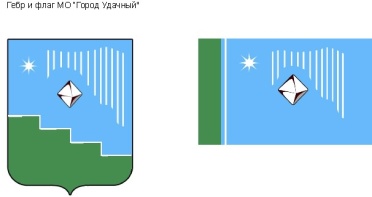 Российская Федерация (Россия)Республика Саха (Якутия)Муниципальное образование «Город Удачный»Городской Совет депутатовIV созывПРЕЗИДИУМРЕШЕНИЕ  20 декабря 2021 года                                                                	   	                         № 17-2О поощрении благодарственным письмом городского Совета депутатов МО «Город Удачный»В соответствии с Положением о наградах и поощрениях муниципального образования «Город Удачный» Мирнинского района Республики Саха (Якутия), на основании решения городской комиссии по наградам и поощрениям Президиум городского Совета депутатов решил:1. За добросовестный и ответственный труд, высокие результаты в профессиональной деятельности и в связи с празднованием Дня энергетика поощрить благодарственным письмом городского Совета депутатов МО «Город Удачный»:- Емельянова Владимира Николаевича, главного энергетика муниципального унитарного предприятия «Удачнинское предприятие жилищного хозяйства»;- Мутигуллина Альберта Фанилевича, электрослесаря по обслуживанию и ремонту оборудования участка по ремонту самоходного горно-шахтного оборудования центра сервисного обслуживания Рудника центра комплексного сервиса Удачнинского горно-обогатительного комбината акционерной компании «АЛРОСА» (публичное акционерное общество);- Нерадовского Михаила Александровича, главного инженера муниципального унитарного предприятия «Удачнинское предприятие жилищного хозяйства».Опубликовать настоящее решение в средствах массовой информации.Настоящее решение вступает в силу со дня его принятия.Контроль исполнения настоящего решения возложить на председателя городского Совета депутатов В.В. Файзулина.Председательгородского Совета депутатов 			                                 В.В. Файзулин